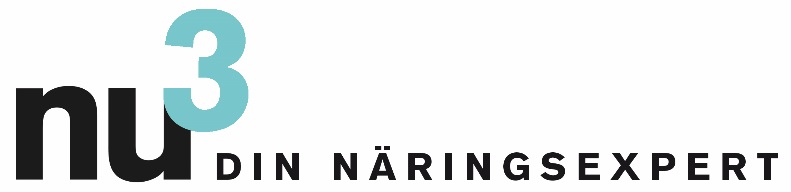 PRESSMEDDELANDESuperfoods till superprisBerlin, 2015.4.4. Fyndsäsongen börjar med en Mid Season Sale hos nu3.se, marknadsledande i Europa inom intelligent näring.Under Mid Season Sale erbjuder nu3 sina kunder ytterligare 10% rabatt på alla redan prisreducerade produkter. På nu3.se finns över 4.600 olika artiklar i kategorierna Naturkost, Sport, Hälsa, Skönhet och Viktminskning. Däribland produkter från marknadsledande tillverkare såväl som produkter från det egna varumärket nu3, som utvecklats och vidareutvecklas av in-house-experter. Under det egna varumärket marknadförs nu3 Nature med bland annat superfoods som chlorella, gojibär, chiafrön och aronia i form av pulver, juice, bär eller i kapslar.  I linjen nu3 Sports hittar motionärer och idrottare högkvalitativa sportprodukter för muskelbyggning, workout och träning, däribland flertalet veganska produkter. Felix Kaiser, grundare av och VD för nu3: “Med detta specialerbjudande vill vi göra det möjligt också för konsumenter med liten budget att upptäcka den mångfald som finns inom intelligent näring.“ T.o.m. 2015.4.30 kan kunder handla till rabatterat pris. nu3s kostexperter ger personlig och kostnadsfri produkt- och kostrådgivning via chat och telefon.Presskontakt:Anders NorlénCountry ManagerE-post: anders@nu3.seTelefon: +49 (0) 30 / 340 443 857Om nu3 – DIN NÄRINGSEXPERT:nu3 är Europas ledande leverantör av intelligent näring, det vill säga just det du behöver för att uppnå dina mål. I webbshopen finner kunder de produkter som passar just deras mål och filosofi under avdelningarna Naturkost, Sport, Hälsa, Skönhet och Viktminskning. nu3s expertteam av dietister, idrottsvetare och läkare söker hela tiden efter innovativa produkter för det växande sortimentet med i nuläget ca 4.600 artiklar. nu3 GmbH med huvudkontor i Berlin grundades 2011 av Felix Kaiser, Kassian Ortner och Dr. Robert Sünderhauf. nu3 har ca 150 medarbetare och är aktivt i 9 länder.http://www.nu3.se